29.12.2018											       № 1449						г. СевероуральскО внесении информации в федеральную информационную адресную системуРуководствуясь Федеральным законом от 06 октября 2003 года № 131-ФЗ «Об общих принципах организации местного самоуправления в Российской Федерации», Постановлением Правительства Российской Федерации от 19.11.2014 № 1221 «Об утверждении правил присвоения, изменения и аннулирования адресов», Приказом Министерства финансов Российской Федерации от 05.11.2015 № 171н «Об утверждении перечня улично-дорожной сети, элементов объектов адресации, типов зданий (сооружений), помещений, используемых в качестве реквизитов адреса, и правил сокращенного наименования адресообразующих элементов», распоряжением Правительства Свердловской области от 31.03.2017 № 284-РП «Об утверждении Плана мероприятий («дорожной карты») по повышению доходности потенциала Свердловской области на 2017-2019 годы», Уставом Североуральского городского округа, постановлением Главы Североуральского городского округа от 25.11.2008 № 1655 «Об утверждении перечня наименований улиц, переулков, бульваров в населенных пунктах Североуральского городского округа», а также на основании результатов проведенной инвентаризации, Администрация Североуральского городского округаПОСТАНОВЛЯЕТ:1. Внести в федеральную информационную адресную систему информацию согласно приложению к настоящему постановлению.2. Контроль за исполнением настоящего постановления возложить на Заместителя Главы Администрации Североуральского городского округа                   В.В. Паслера.3. Разместить настоящее постановление на официальном сайте Администрации Североуральского городского округа.Глава Североуральского городского округа				       В.П. МатюшенкоПриложениек постановлению АдминистрацииСевероуральского городского округаот 29.12.2018 № 1449    	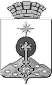 АДМИНИСТРАЦИЯ СЕВЕРОУРАЛЬСКОГО ГОРОДСКОГО ОКРУГАПОСТАНОВЛЕНИЕ№Адрес объектаКадастровый номерТип объекта недвижимостиПлощадь кв.м.123451Российская Федерация, Свердловская область, Североуральский городской округ, поселок Третий Северный, улица Гастелло, 7266:60:0601003:108Земельный участок16892Российская Федерация, Свердловская область, Североуральский городской округ, поселок Третий Северный, улица Гастелло, 70а66:60:0601003:11Земельный участок12683Российская Федерация, Свердловская область, Североуральский городской округ, поселок Третий Северный, улица Гастелло, 4866:60:0601003:97Земельный участок12824Российская Федерация, Свердловская область, Североуральский городской округ, поселок Третий Северный, улица Гастелло, 5266:60:0601003:99Земельный участок12075Российская Федерация, Свердловская область, Североуральский городской округ, поселок Третий Северный, улица Гастелло, 5466:60:0601003:100Земельный участок12966Российская Федерация, Свердловская область, Североуральский городской округ, поселок Третий Северный, улица Гастелло, 5666:60:0601003:101Земельный участок12007Российская Федерация, Свердловская область, Североуральский городской округ, поселок Третий Северный, улица Пионерская, 4766:60:0601003:3Земельный участок14468Российская Федерация, Свердловская область, Североуральский городской округ, поселок Третий Северный, улица Гастелло,62а66:60:0601003:172Земельный участок11789Российская Федерация, Свердловская область, Североуральский городской округ, поселок Третий Северный, улица Пионерская, 59-166:60:0601003:10Земельный участок106110Российская Федерация, Свердловская область, Североуральский городской округ, поселок Третий Северный, улица Гастелло, 5866:60:0601003:102Земельный участок123311Российская Федерация, Свердловская область, Североуральский городской округ, поселок Третий Северный, улица Гастелло, 6266:60:0601003:103Земельный участок120012Российская Федерация, Свердловская область, Североуральский городской округ, поселок Третий Северный, улица Гастелло, 6466:60:0601003:104Земельный участок122113Российская Федерация, Свердловская область, Североуральский городской округ, поселок Третий Северный, улица Гастелло, 6666:60:0601003:105Земельный участок128314Российская Федерация, Свердловская область, Североуральский городской округ, поселок Третий Северный, улица Гастелло, 6866:60:0601003:106Земельный участок127215Российская Федерация, Свердловская область, Североуральский городской округ, поселок Третий Северный, улица Гастелло,7066:60:0601003:107Земельный участок132716Российская Федерация, Свердловская область, Североуральский городской округ, поселок Третий Северный, улица Пионерская, 53-266:60:0601003:69Земельный участок127317Российская Федерация, Свердловская область, Североуральский городской округ, поселок Третий Северный, улица Пионерская, 55-166:60:0601003:70Земельный участок122418Российская Федерация, Свердловская область, Североуральский городской округ, поселок Третий Северный, улица Пионерская, 55-266:60:0601003:71Земельный участок117319Российская Федерация, Свердловская область, Североуральский городской округ, поселок Третий Северный, улица Пионерская, 5766:60:0601003:72Земельный участок100020Российская Федерация, Свердловская область, Североуральский городской округ, поселок Третий Северный, улица Пионерская, 59-266:60:0601003:73Земельный участок100021Российская Федерация, Свердловская область, Североуральский городской округ, поселок Третий Северный, улица Пионерская, 61-166:60:0601003:74Земельный участок100022Российская Федерация, Свердловская область, Североуральский городской округ, поселок Третий Северный, улица Пионерская, 61-266:60:0601003:75Земельный участок100023Российская Федерация, Свердловская область, Североуральский городской округ, поселок Третий Северный, улица Кедровая,1966:60:0601003:14Земельный участок654624Российская Федерация, Свердловская область, Североуральский городской округ, поселок Третий Северный, улица Рабочая, 47а66:60:0601003:38Земельный участок4925Российская Федерация, Свердловская область, Североуральский городской округ, поселок Третий Северный, улица Пионерская, 4766:60:0601003:4Земельный участок4826Российская Федерация, Свердловская область, Североуральский городской округ, поселок Третий Северный, улица Пионерская, 3066:60:0601003:122Земельный участок141027Российская Федерация, Свердловская область, Североуральский городской округ, поселок Третий Северный, улица Пионерская, 5366:60:0601003:127Земельный участок127228Российская Федерация, Свердловская область, Североуральский городской округ, поселок Третий Северный, улица Кедровая, 2066:60:0601003:132Земельный участок153329Российская Федерация, Свердловская область, Североуральский городской округ, поселок Третий Северный, улица Кедровая, 2166:60:0601003:133Земельный участок290930Российская Федерация, Свердловская область, Североуральский городской округ, поселок Третий Северный, улица Кедровая, 21-266:60:0601003:676Земельный участок125731Российская Федерация, Свердловская область, Североуральский городской округ, поселок Третий Северный, улица Пионерская, 4166:60:0601003:43Земельный участок124432Российская Федерация, Свердловская область, Североуральский городской округ, поселок Третий Северный, улица Рабочая, 466:60:0601003:118Земельный участок229133Российская Федерация, Свердловская область, Североуральский городской округ, поселок Третий Северный, улица Кедровая, 1766:60:0601003:130Земельный участок222234Российская Федерация, Свердловская область, Североуральский городской округ, поселок Третий Северный, улица Пионерская, 3366:60:0601003:6Земельный участок122235Российская Федерация, Свердловская область, Североуральский городской округ, поселок Третий Северный, улица Пионерская, 3566:60:0601003:64Земельный участок129936Российская Федерация, Свердловская область, Североуральский городской округ, поселок Третий Северный, улица Пионерская, 3966:60:0601003:65Земельный участок119637Российская Федерация, Свердловская область, Североуральский городской округ, поселок Третий Северный, улица Пионерская, 4366:60:0601003:67Земельный участок135638Российская Федерация, Свердловская область, Североуральский городской округ, поселок Третий Северный, улица Пионерская, 4566:60:0601003:68Земельный участок116039Российская Федерация, Свердловская область, Североуральский городской округ, поселок Третий Северный, улица Гастелло, 3466:60:0601003:90Земельный участок113640Российская Федерация, Свердловская область, Североуральский городской округ, поселок Третий Северный, улица Гастелло, 3666:60:0601003:91Земельный участок107841Российская Федерация, Свердловская область, Североуральский городской округ, поселок Третий Северный, улица Гастелло, 3866:60:0601003:92Земельный участок108342Российская Федерация, Свердловская область, Североуральский городской округ, поселок Третий Северный, улица Гастелло, 4066:60:0601003:93Земельный участок114443Российская Федерация, Свердловская область, Североуральский городской округ, поселок Третий Северный, улица Гастелло, 4266:60:0601003:94Земельный участок105844Российская Федерация, Свердловская область, Североуральский городской округ, поселок Третий Северный, улица Гастелло, 4466:60:0601003:95Земельный участок108145Российская Федерация, Свердловская область, Североуральский городской округ, поселок Третий Северный, улица Гастелло, 3266:60:0601003:96Земельный участок111546Российская Федерация, Свердловская область, Североуральский городской округ, поселок Третий Северный, улица Гастелло, 4766:60:0601003:7Земельный участок107847Российская Федерация, Свердловская область, Североуральский городской округ, поселок Третий Северный, улица Пионерская, 3166:60:0601003:15Земельный участок122248Российская Федерация, Свердловская область, Североуральский городской округ, поселок Третий Северный, улица Гастелло, 2066:60:0601003:84Земельный участок110449Российская Федерация, Свердловская область, Североуральский городской округ, поселок Третий Северный, улица Гастелло, 2266:60:0601003:85Земельный участок94550Российская Федерация, Свердловская область, Североуральский городской округ, поселок Третий Северный, улица Гастелло, 2466:60:0601003:86Земельный участок121051Российская Федерация, Свердловская область, Североуральский городской округ, поселок Третий Северный, улица Гастелло, 2666:60:0601003:87Земельный участок126852Российская Федерация, Свердловская область, Североуральский городской округ, поселок Третий Северный, улица Гастелло, 2866:60:0601003:88Земельный участок116253Российская Федерация, Свердловская область, Североуральский городской округ, поселок Третий Северный, улица Гастелло, 3066:60:0601003:89Земельный участок117254Российская Федерация, Свердловская область, Североуральский городской округ, поселок Третий Северный, улица Пионерская, 1966:60:0601003:59Земельный участок119755Российская Федерация, Свердловская область, Североуральский городской округ, поселок Третий Северный, улица Пионерская, 2166:60:0601003:60Земельный участок222056Российская Федерация, Свердловская область, Североуральский городской округ, поселок Третий Северный, улица Пионерская, 2566:60:0601003:61Земельный участок142557Российская Федерация, Свердловская область, Североуральский городской округ, поселок Третий Северный, улица Пионерская, 2766:60:0601003:62Земельный участок120058Российская Федерация, Свердловская область, Североуральский городской округ, поселок Третий Северный, улица Пионерская, 2966:60:0601003:63Земельный участок130859Российская Федерация, Свердловская область, Североуральский городской округ, поселок Третий Северный, улица Пионерская, 2366:60:0601003:8Земельный участок122660Российская Федерация, Свердловская область, Североуральский городской округ, поселок Третий Северный, улица Пионерская, 2666:60:0601003:2Земельный участок262061Российская Федерация, Свердловская область, Североуральский городской округ, поселок Третий Северный, улица Пионерская, 2266:60:0601003:1Земельный участок126762Российская Федерация, Свердловская область, Североуральский городской округ, поселок Третий Северный, улица Рабочая, 366:60:0601003:117Земельный участок200663Российская Федерация, Свердловская область, Североуральский городской округ, поселок Третий Северный, улица Рабочая, 866:60:0601003:119Земельный участок115364Российская Федерация, Свердловская область, Североуральский городской округ, поселок Третий Северный, улица Рабочая, 1066:60:0601003:120Земельный участок144965Российская Федерация, Свердловская область, Североуральский городской округ, поселок Третий Северный, улица Пионерская, 18-166:60:0601003:9Земельный участок100966Российская Федерация, Свердловская область, Североуральский городской округ, поселок Третий Северный, улица Толмачева, 466:60:0601003:44Земельный участок132767Российская Федерация, Свердловская область, Североуральский городской округ, поселок Третий Северный, улица Толмачева, 666:60:0601003:45Земельный участок128868Российская Федерация, Свердловская область, Североуральский городской округ, поселок Третий Северный, улица Толмачева, 866:60:0601003:46Земельный участок70169Российская Федерация, Свердловская область, Североуральский городской округ, поселок Третий Северный, улица Пионерская, 1066:60:0601003:48Земельный участок83670Российская Федерация, Свердловская область, Североуральский городской округ, поселок Третий Северный, улица Пионерская, 1266:60:0601003:49Земельный участок116671Российская Федерация, Свердловская область, Североуральский городской округ, поселок Третий Северный, улица Пионерская, 1466:60:0601003:50Земельный участок147272Российская Федерация, Свердловская область, Североуральский городской округ, поселок Третий Северный, улица Пионерская, 1866:60:0601003:51Земельный участок98373Российская Федерация, Свердловская область, Североуральский городской округ, поселок Третий Северный, улица Пионерская, 2066:60:0601003:52Земельный участок120974Российская Федерация, Свердловская область, Североуральский городской округ, поселок Третий Северный, улица Пионерская, 966:60:0601003:54Земельный участок124675Российская Федерация, Свердловская область, Североуральский городской округ, поселок Третий Северный, улица Пионерская, 1166:60:0601003:55Земельный участок122676Российская Федерация, Свердловская область, Североуральский городской округ, поселок Третий Северный, улица Пионерская, 1366:60:0601003:56Земельный участок116177Российская Федерация, Свердловская область, Североуральский городской округ, поселок Третий Северный, улица Пионерская, 1566:60:0601003:57Земельный участок162778Российская Федерация, Свердловская область, Североуральский городской округ, поселок Третий Северный, улица Пионерская, 1766:60:0601003:58Земельный участок113879Российская Федерация, Свердловская область, Североуральский городской округ, поселок Третий Северный, улица Пионерская, 766:60:0601003:53Земельный участок146280Российская Федерация, Свердловская область, Североуральский городской округ, поселок Третий Северный, улица Толмачева, 1066:60:0601003:47Земельный участок164081Российская Федерация, Свердловская область, Североуральский городской округ, поселок Третий Северный, улица Толмачева, 10-166:60:0601003:12Земельный участок61282Российская Федерация, Свердловская область, Североуральский городской округ, поселок Третий Северный, улица Гастелло, 6а66:60:0601003:77Земельный участок120083Российская Федерация, Свердловская область, Североуральский городской округ, поселок Третий Северный, улица Гастелло, 1466:60:0601003:81Земельный участок107084Российская Федерация, Свердловская область, Североуральский городской округ, поселок Третий Северный, улица Гастелло, 1566:60:0601003:82Земельный участок107485Российская Федерация, Свердловская область, Североуральский городской округ, поселок Третий Северный, улица Гастелло, 1866:60:0601003:83Земельный участок106986Российская Федерация, Свердловская область, Североуральский городской округ, поселок Третий Северный, улица Гастелло, 866:60:0601003:78Земельный участок123087Российская Федерация, Свердловская область, Североуральский городской округ, поселок Третий Северный, улица Гастелло, 1066:60:0601003:79Земельный участок124388Российская Федерация, Свердловская область, Североуральский городской округ, поселок Третий Северный, улица Гастелло, 1266:60:0601003:80Земельный участок112889Российская Федерация, Свердловская область, Североуральский городской округ, поселок Третий Северный, улица Комсомольская, 5366:60:0601003:109Земельный участок192590Российская Федерация, Свердловская область, Североуральский городской округ, поселок Третий Северный, улица Комсомольская, 5966:60:0601003:110Земельный участок248191Российская Федерация, Свердловская область, Североуральский городской округ, поселок Третий Северный, улица Комсомольская, 5666:60:0601003:112Земельный участок268792Российская Федерация, Свердловская область, Североуральский городской округ, поселок Третий Северный, улица Толмачева, 266:60:0601003:116Земельный участок104393Российская Федерация, Свердловская область, Североуральский городской округ, поселок Третий Северный, улица Комсомольская, 6366:60:0601003:114Земельный участок198194Российская Федерация, Свердловская область, Североуральский городской округ, поселок Третий Северный, улица Кедровая, 1566:60:0601003:128Земельный участок127495Российская Федерация, Свердловская область, Североуральский городской округ, поселок Третий Северный, улица Клубная, 366:60:0601003:170Земельный участок7796Российская Федерация, Свердловская область, Североуральский городской округ, поселок Третий Северный, улица Клубная, 166:60:0601003:135Земельный участок147097Российская Федерация, Свердловская область, Североуральский городской округ, поселок Третий Северный, улица Клубная, 1166:60:0601003:136Земельный участок287498Российская Федерация, Свердловская область, Североуральский городской округ, поселок Третий Северный, улица Клубная, 1966:60:0601003:139Земельный участок158599Российская Федерация, Свердловская область, Североуральский городской округ, поселок Третий Северный, улица Кедровая, 1666:60:0601003:129Земельный участок1540100Российская Федерация, Свердловская область, Североуральский городской округ, поселок Третий Северный, улица Пионерская, 3466:60:0601003:124Земельный участок2292101Российская Федерация, Свердловская область, Североуральский городской округ, поселок Третий Северный, улица Пионерская, 3666:60:0601003:125Земельный участок1515102Российская Федерация, Свердловская область, Североуральский городской округ, поселок Третий Северный, улица Пионерская, 6366:60:0601003:76Земельный участок1210103Российская Федерация, Свердловская область, Североуральский городской округ, поселок Третий Северный, улица Кедровая, 1266:60:0601002:140Земельный участок1441104Российская Федерация, Свердловская область, Североуральский городской округ, поселок Третий Северный, улица Кедровая, 666:60:0601002:137Земельный участок2641105Российская Федерация, Свердловская область, Североуральский городской округ, поселок Третий Северный, улица Кедровая, 866:60:0601002:138Земельный участок1888106Российская Федерация, Свердловская область, Североуральский городской округ, поселок Третий Северный, улица Кедровая, 1066:60:0601002:139Земельный участок2300107Российская Федерация, Свердловская область, Североуральский городской округ, поселок Третий Северный, улица Уральская, 166:60:0601002:146Земельный участок3013108Российская Федерация, Свердловская область, Североуральский городской округ, поселок Третий Северный, улица Кедровая, 266:60:0601002:136Земельный участок2778109Российская Федерация, Свердловская область, Североуральский городской округ, поселок Третий Северный, улица Калинина ,1566:60:0601002:31Земельный участок3392110Российская Федерация, Свердловская область, Североуральский городской округ, поселок Третий Северный, улица Октябрьская, 41-266:60:0601002:26Земельный участок903111Российская Федерация, Свердловская область, Североуральский городской округ, поселок Третий Северный, улица Октябрьская, 41-166:60:0601002:75Земельный участок-112Российская Федерация, Свердловская область, Североуральский городской округ, поселок Третий Северный, улица Вечернина, 266:60:0601002:89Земельный участок1192113Российская Федерация, Свердловская область, Североуральский городской округ, поселок Третий Северный, улица Октябрьская, 3866:60:0601002:6Земельный участок1697114Российская Федерация, Свердловская область, Североуральский городской округ, поселок Третий Северный, улица Октябрьская, 36-166:60:0601002:73Земельный участок1000115Российская Федерация, Свердловская область, Североуральский городской округ, поселок Третий Северный, улица Октябрьская, 36-266:60:0601002:74Земельный участок1000116Российская Федерация, Свердловская область, Североуральский городской округ, поселок Третий Северный, улица Октябрьская, 6666:60:0601002:13Земельный участок1522117Российская Федерация, Свердловская область, Североуральский городской округ, поселок Третий Северный, улица Октябрьская, 6766:60:0601002:87Земельный участок1952118Российская Федерация, Свердловская область, Североуральский городской округ, поселок Третий Северный, улица Октябрьская, 6466:60:0601002:7Земельный участок1137119Российская Федерация, Свердловская область, Североуральский городской округ, поселок Третий Северный, улица Октябрьская, 6066:60:0601002:71Земельный участок1125120Российская Федерация, Свердловская область, Североуральский городской округ, поселок Третий Северный, улица Октябрьская, 6266:60:0601002:72Земельный участок1200121Российская Федерация, Свердловская область, Североуральский городской округ, поселок Третий Северный, улица Вечернина, 13а66:60:0601002:18Земельный участок1200122Российская Федерация, Свердловская область, Североуральский городской округ, поселок Третий Северный, улица Вечернина, 1566:60:0601002:101Земельный участок1217123Российская Федерация, Свердловская область, Североуральский городской округ, поселок Третий Северный, улица Вечернина, 1466:60:0601002:95Земельный участок1299124Российская Федерация, Свердловская область, Североуральский городской округ, поселок Третий Северный, улица Вечернина, 1666:60:0601002:96Земельный участок1392125Российская Федерация, Свердловская область, Североуральский городской округ, поселок Третий Северный, улица Вечернина, 1866:60:0601002:97Земельный участок1130126Российская Федерация, Свердловская область, Североуральский городской округ, поселок Третий Северный, улица Октябрьская, 6466:60:0601002:8Земельный участок157127Российская Федерация, Свердловская область, Североуральский городской округ, поселок Третий Северный, улица Октябрьская, 5766:60:0601002:81Земельный участок1198128Российская Федерация, Свердловская область, Североуральский городской округ, поселок Третий Северный, улица Октябрьская, 5966:60:0601002:82Земельный участок1135129Российская Федерация, Свердловская область, Североуральский городской округ, поселок Третий Северный, улица Октябрьская, 6166:60:0601002:83Земельный участок1488130Российская Федерация, Свердловская область, Североуральский городской округ, поселок Третий Северный, улица Октябрьская, 6366:60:0601002:84Земельный участок1080131Российская Федерация, Свердловская область, Североуральский городской округ, поселок Третий Северный, улица Октябрьская, 63а66:60:0601002:85Земельный участок1200132Российская Федерация, Свердловская область, Североуральский городской округ, поселок Третий Северный, улица Октябрьская, 6566:60:0601002:86Земельный участок1200133Российская Федерация, Свердловская область, Североуральский городской округ, поселок Третий Северный, улица Октябрьская, 5266:60:0601002:67Земельный участок1883134Российская Федерация, Свердловская область, Североуральский городской округ, поселок Третий Северный, улица Октябрьская, 5466:60:0601002:68Земельный участок1179135Российская Федерация, Свердловская область, Североуральский городской округ, поселок Третий Северный, улица Октябрьская, 5666:60:0601002:69Земельный участок1211136Российская Федерация, Свердловская область, Североуральский городской округ, поселок Третий Северный, улица Октябрьская, 5866:60:0601002:70Земельный участок1180137Российская Федерация, Свердловская область, Североуральский городской округ, поселок Третий Северный, улица Октябрьская, 5366:60:0601002:79Земельный участок1167138Российская Федерация, Свердловская область, Североуральский городской округ, поселок Третий Северный, улица Октябрьская, 4066:60:0601002:61Земельный участок1353139Российская Федерация, Свердловская область, Североуральский городской округ, поселок Третий Северный, улица Октябрьская, 4266:60:0601002:62Земельный участок1168140Российская Федерация, Свердловская область, Североуральский городской округ, поселок Третий Северный, улица Октябрьская, 4466:60:0601002:63Земельный участок1095141Российская Федерация, Свердловская область, Североуральский городской округ, поселок Третий Северный, улица Октябрьская, 4666:60:0601002:64Земельный участок1170142Российская Федерация, Свердловская область, Североуральский городской округ, поселок Третий Северный, улица Октябрьская, 4866:60:0601002:65Земельный участок931143Российская Федерация, Свердловская область, Североуральский городской округ, поселок Третий Северный, улица Октябрьская, 5066:60:0601002:66Земельный участок1293144Российская Федерация, Свердловская область, Североуральский городской округ, поселок Третий Северный, улица Октябрьская, 5566:60:0601002:80Земельный участок1247145Российская Федерация, Свердловская область, Североуральский городской округ, поселок Третий Северный, улица Октябрьская, 5166:60:0601002:25Земельный участок1144146Российская Федерация, Свердловская область, Североуральский городской округ, поселок Третий Северный, улица Октябрьская, 4766:60:0601002:28Земельный участок1112147Российская Федерация, Свердловская область, Североуральский городской округ, поселок Третий Северный, улица Вечернина, 766:60:0601002:1Земельный участок1039148Российская Федерация, Свердловская область, Североуральский городской округ, поселок Третий Северный, улица Калинина, 2466:60:0601002:104Земельный участок1169149Российская Федерация, Свердловская область, Североуральский городской округ, поселок Третий Северный, улица Калинина, 2666:60:0601002:105Земельный участок1180150Российская Федерация, Свердловская область, Североуральский городской округ, поселок Третий Северный, улица Калинина, 2866:60:0601002:106Земельный участок1095151Российская Федерация, Свердловская область, Североуральский городской округ, поселок Третий Северный, улица Вечернина, 566:60:0601002:5Земельный участок1090152Российская Федерация, Свердловская область, Североуральский городской округ, поселок Третий Северный, улица Вечернина, 166:60:0601002:21Земельный участок1214153Российская Федерация, Свердловская область, Североуральский городской округ, поселок Третий Северный, улица Калинина, 2266:60:0601002:15Земельный участок1370154Российская Федерация, Свердловская область, Североуральский городской округ, поселок Третий Северный, улица Октябрьская, 4366:60:0601002:76Земельный участок968155Российская Федерация, Свердловская область, Североуральский городской округ, поселок Третий Северный, улица Октябрьская, 4566:60:0601002:77Земельный участок1210156Российская Федерация, Свердловская область, Североуральский городской округ, поселок Третий Северный, улица Октябрьская, 4966:60:0601002:78Земельный участок1178157Российская Федерация, Свердловская область, Североуральский городской округ, поселок Третий Северный, улица Вечернина, 366:60:0601002:9Земельный участок1 154158Российская Федерация, Свердловская область, Североуральский городской округ, поселок Третий Северный, улица Вечернина, 466:60:0601002:90Земельный участок830159Российская Федерация, Свердловская область, Североуральский городской округ, поселок Третий Северный, улица Вечернина, 666:60:0601002:91Земельный участок972160Российская Федерация, Свердловская область, Североуральский городской округ, поселок Третий Северный, улица Вечернина, 866:60:0601002:92Земельный участок975161Российская Федерация, Свердловская область, Североуральский городской округ, поселок Третий Северный, улица Вечернина, 1066:60:0601002:93Земельный участок927162Российская Федерация, Свердловская область, Североуральский городской округ, поселок Третий Северный, улица Калинина, 3666:60:0601002:29Земельный участок1208163Российская Федерация, Свердловская область, Североуральский городской округ, поселок Третий Северный, улица Вечернина ,1166:60:0601002:100Земельный участок1244164Российская Федерация, Свердловская область, Североуральский городской округ, поселок Третий Северный, улица Калинина, 30           66:60:0601002:107Земельный участок1036165Российская Федерация, Свердловская область, Североуральский городской округ, поселок Третий Северный, улица Калинина, 3466:60:0601002:108Земельный участок1140166Российская Федерация, Свердловская область, Североуральский городской округ, поселок Третий Северный, улица Калинина, 3866:60:0601002:109Земельный участок1074167Российская Федерация, Свердловская область, Североуральский городской округ, поселок Третий Северный, улица Калинина, 40а66:60:0601002:110Земельный участок1191168Российская Федерация, Свердловская область, Североуральский городской округ, поселок Третий Северный, улица Калинина, 2566:60:0601002:17Земельный участок1401169Российская Федерация, Свердловская область, Североуральский городской округ, поселок Третий Северный, улица Калинина, 2766:60:0601002:115Земельный участок1122170Российская Федерация, Свердловская область, Североуральский городской округ, поселок Третий Северный, улица Калинина, 2966:60:0601002:116Земельный участок1461171Российская Федерация, Свердловская область, Североуральский городской округ, поселок Третий Северный, улица Калинина, 3166:60:0601002:117Земельный участок1887172Российская Федерация, Свердловская область, Североуральский городской округ, поселок Третий Северный, улица Калинина, 3366:60:0601002:118Земельный участок1047173Российская Федерация, Свердловская область, Североуральский городской округ, поселок Третий Северный, улица Калинина, 3266:60:0601002:12Земельный участок1205174Российская Федерация, Свердловская область, Североуральский городской округ, поселок Третий Северный, улица Вечернина, 966:60:0601002:14Земельный участок761175Российская Федерация, Свердловская область, Североуральский городской округ, поселок Третий Северный, улица Вечернина, 1266:60:0601002:94Земельный участок912176Российская Федерация, Свердловская область, Североуральский городской округ, поселок Третий Северный, улица Калинина, 4066:60:0601002:286Земельный участок1271177Российская Федерация, Свердловская область, Североуральский городской округ, поселок Третий Северный, улица Калинина, 4266:60:0601002:111Земельный участок1182178Российская Федерация, Свердловская область, Североуральский городской округ, поселок Третий Северный, улица Вечернина, 2266:60:0601002:222Земельный участок1687179Российская Федерация, Свердловская область, Североуральский городской округ, поселок Третий Северный, улица Вечернина, 1766:60:0601002:102Земельный участок1324180Российская Федерация, Свердловская область, Североуральский городской округ, поселок Третий Северный, улица Калинина, 4466:60:0601002:112Земельный участок1200181Российская Федерация, Свердловская область, Североуральский городской округ, поселок Третий Северный, улица Вечернина, 2066:60:0601002:98Земельный участок1182182Российская Федерация, Свердловская область, Североуральский городской округ, поселок Третий Северный, улица Уральская, 2666:60:0601002:278Земельный участок1200183Российская Федерация, Свердловская область, Североуральский городской округ, поселок Третий Северный, улица Уральская, 2266:60:0601002:59Земельный участок1336184Российская Федерация, Свердловская область, Североуральский городской округ, поселок Третий Северный, улица Калинина, 2366:60:0601002:27Земельный участок1436185Российская Федерация, Свердловская область, Североуральский городской округ, поселок Третий Северный, улица Павлика Морозова, 266:60:0601002:3Земельный участок1785186Российская Федерация, Свердловская область, Североуральский городской округ, поселок Третий Северный, улица Калинина, 2166:60:0601002:114Земельный участок1287187Российская Федерация, Свердловская область, Североуральский городской округ, поселок Третий Северный, улица Уральская, 1066:60:0601002:120Земельный участок960188Российская Федерация, Свердловская область, Североуральский городской округ, поселок Третий Северный, улица Уральская, 1266:60:0601002:121Земельный участок1102189Российская Федерация, Свердловская область, Североуральский городской округ, поселок Третий Северный, улица Уральская, 1466:60:0601002:122Земельный участок1015190Российская Федерация, Свердловская область, Североуральский городской округ, поселок Третий Северный, улица Уральская, 1666:60:0601002:123Земельный участок916191Российская Федерация, Свердловская область, Североуральский городской округ, поселок Третий Северный, улица Уральская, 1866:60:0601002:124Земельный участок1149192Российская Федерация, Свердловская область, Североуральский городской округ, поселок Третий Северный, улица Павлика Морозова, 466:60:0601002:130Земельный участок1168193Российская Федерация, Свердловская область, Североуральский городской округ, поселок Третий Северный, улица Павлика Морозова, 166:60:0601002:131Земельный участок913194Российская Федерация, Свердловская область, Североуральский городской округ, поселок Третий Северный, улица Павлика Морозова, 366:60:0601002:20Земельный участок896195Российская Федерация, Свердловская область, Североуральский городской округ, поселок Третий Северный, улица Павлика Морозова, 566:60:0601002:132Земельный участок982196Российская Федерация, Свердловская область, Североуральский городской округ, поселок Третий Северный, улица Матросова, 666:60:0601002:134Земельный участок822197Российская Федерация, Свердловская область, Североуральский городской округ, поселок Третий Северный, улица Кедровая, 1а66:60:0601002:285Земельный участок24198Российская Федерация, Свердловская область, Североуральский городской округ, поселок Третий Северный, улица Калинина, 1966:60:0601002:32Земельный участок1309199Российская Федерация, Свердловская область, Североуральский городской округ, поселок Третий Северный, улица Калинина, 2066:60:0601002:103Земельный участок1294200Российская Федерация, Свердловская область, Североуральский городской округ, поселок Третий Северный, улица Калинина, 1766:60:0601002:113Земельный участок933201Российская Федерация, Свердловская область, Североуральский городской округ, поселок Третий Северный, улица Матросова, 466:60:0601002:133Земельный участок725202Российская Федерация, Свердловская область, Североуральский городской округ, поселок Третий Северный, улица Матросова, 266:60:0601002:60Земельный участок1062203Российская Федерация, Свердловская область, Североуральский городской округ, поселок Третий Северный, улица Матросова, 866:60:0601002:135Земельный участок970204Российская Федерация, Свердловская область, Североуральский городской округ, поселок Третий Северный, улица Уральская, 666:60:0601002:151Земельный участок875205Российская Федерация, Свердловская область, Североуральский городской округ, поселок Третий Северный, улица Уральская, 866:60:0601002:119Земельный участок1064206Российская Федерация, Свердловская область, Североуральский городской округ, поселок Третий Северный, улица Матросова, 366:60:0601002:141Земельный участок2891207Российская Федерация, Свердловская область, Североуральский городской округ, поселок Третий Северный, улица Матросова, 566:60:0601002:142Земельный участок1425208Российская Федерация, Свердловская область, Североуральский городской округ, поселок Третий Северный, улица Уральская, 266:60:0601002:147Земельный участок2762209Российская Федерация, Свердловская область, Североуральский городской округ, поселок Третий Северный, улица Уральская, 366:60:0601002:148Земельный участок2400210Российская Федерация, Свердловская область, Североуральский городской округ, поселок Третий Северный, улица Уральская, 466:60:0601002:149Земельный участок2124211Российская Федерация, Свердловская область, Североуральский городской округ, поселок Третий Северный, улица Уральская, 566:60:0601002:150Земельный участок2493212Российская Федерация, Свердловская область, Североуральский городской округ, поселок Третий Северный, улица Уральская, 1566:60:0601002:11Земельный участок99213Российская Федерация, Свердловская область, Североуральский городской округ, поселок Третий Северный, улица Уральская, 966:60:0601002:125Земельный участок1430214Российская Федерация, Свердловская область, Североуральский городской округ, поселок Третий Северный, улица Уральская, 1166:60:0601002:126Земельный участок1161215Российская Федерация, Свердловская область, Североуральский городской округ, поселок Третий Северный, улица Уральская, 1366:60:0601002:127Земельный участок1176216Российская Федерация, Свердловская область, Североуральский городской округ, поселок Третий Северный, улица Клубная, 466:60:0601002:2Земельный участок1947217Российская Федерация, Свердловская область, Североуральский городской округ, поселок Третий Северный, улица Клубная, 666:60:0601002:145Земельный участок2249218Российская Федерация, Свердловская область, Североуральский городской округ, поселок Третий Северный, улица Клубная, 266:60:0601002:144Земельный участок1122219Российская Федерация, Свердловская область, Североуральский городской округ, поселок Третий Северный, улица Октябрьская, 1166:60:0601004:128Земельный участок1404220Российская Федерация, Свердловская область, Североуральский городской округ, поселок Третий Северный, улица Октябрьская, 11а66:60:0601004:129Земельный участок1546221Российская Федерация, Свердловская область, Североуральский городской округ, поселок Третий Северный, улица Калинина, 466:60:0601004:8Земельный участок3881222Российская Федерация, Свердловская область, Североуральский городской округ, поселок Третий Северный, улица Октябрьская, 11б66:60:0601004:130Земельный участок1664223Российская Федерация, Свердловская область, Североуральский городской округ, поселок Третий Северный, улица Комсомольская, 4466:60:0601004:106Земельный участок16276224Российская Федерация, Свердловская область, Североуральский городской округ, поселок Третий Северный, улица Калинина, 666:60:0601004:442Земельный участок3155225Российская Федерация, Свердловская область, Североуральский городской округ, поселок Третий Северный, улица Комсомольская, 5266:60:0601004:146Земельный участок1834226Российская Федерация, Свердловская область, Североуральский городской округ, поселок Третий Северный, улица Комсомольская, 5466:60:0601004:148Земельный участок1828227Российская Федерация, Свердловская область, Североуральский городской округ, поселок Третий Северный, улица Комсомольская, 5866:60:0601004:173Земельный участок3444228Российская Федерация, Свердловская область, Североуральский городской округ, поселок Третий Северный, улица Комсомольская, 6066:60:0601004:150Земельный участок1627229Российская Федерация, Свердловская область, Североуральский городской округ, поселок Третий Северный, улица Комсомольская, 5666:60:0601004:149Земельный участок2307230Российская Федерация, Свердловская область, Североуральский городской округ, поселок Третий Северный, улица Кедровая, 966:60:0601004:187Земельный участок1848231Российская Федерация, Свердловская область, Североуральский городской округ, поселок Третий Северный, улица Кедровая, 766:60:0601004:157Земельный участок1594232Российская Федерация, Свердловская область, Североуральский городской округ, поселок Третий Северный, улица Комсомольская, 5066:60:0601004:174Земельный участок1027233Российская Федерация, Свердловская область, Североуральский городской округ, поселок Третий Северный, улица Комсомольская, 52а66:60:0601004:147Земельный участок7468234Российская Федерация, Свердловская область, Североуральский городской округ, поселок Третий Северный, улица Октябрьская, 25-166:60:0601004:20Земельный участок1698235Российская Федерация, Свердловская область, Североуральский городской округ, поселок Третий Северный, улица Калинина, 1466:60:0601004:4Земельный участок1553236Российская Федерация, Свердловская область, Североуральский городской округ, поселок Третий Северный, улица Октябрьская, 23-266:60:0601004:1Земельный участок1174237Российская Федерация, Свердловская область, Североуральский городской округ, поселок Третий Северный, улица Калинина, 1666:60:0601004:7Земельный участок367238Российская Федерация, Свердловская область, Североуральский городской округ, поселок Третий Северный, улица Октябрьская, 21-266:60:0601004:135Земельный участок1419239Российская Федерация, Свердловская область, Североуральский городской округ, поселок Третий Северный, улица Октябрьская, 23-166:60:0601004:136Земельный участок1000240Российская Федерация, Свердловская область, Североуральский городской округ, поселок Третий Северный, улица Октябрьская, 25-266:60:0601004:137Земельный участок1456241Российская Федерация, Свердловская область, Североуральский городской округ, поселок Третий Северный, улица Калинина, 966:60:0601004:152Земельный участок2360242Российская Федерация, Свердловская область, Североуральский городской округ, поселок Третий Северный, переулок Школьный, 366:60:0601004:154Земельный участок2050243Российская Федерация, Свердловская область, Североуральский городской округ, поселок Третий Северный, улица Кедровая, 566:60:0601004:172Земельный участок5824244Российская Федерация, Свердловская область, Североуральский городской округ, поселок Третий Северный, улица Октябрьская, 35-166:60:0601004:3Земельный участок967245Российская Федерация, Свердловская область, Североуральский городской округ, поселок Третий Северный, улица Октябрьская, 30-266:60:0601004:123Земельный участок1232246Российская Федерация, Свердловская область, Североуральский городской округ, поселок Третий Северный, улица Октябрьская, 37-166:60:0601004:102Земельный участок1084247Российская Федерация, Свердловская область, Североуральский городской округ, поселок Третий Северный, улица Октябрьская, 39-266:60:0601004:107Земельный участок818248Российская Федерация, Свердловская область, Североуральский городской округ, поселок Третий Северный, улица Октябрьская, 3166:60:0601004:140Земельный участок1145249Российская Федерация, Свердловская область, Североуральский городской округ, поселок Третий Северный, улица Октябрьская, 3366:60:0601004:141Земельный участок873250Российская Федерация, Свердловская область, Североуральский городской округ, поселок Третий Северный, улица Октябрьская, 35-266:60:0601004:142Земельный участок1031251Российская Федерация, Свердловская область, Североуральский городской округ, поселок Третий Северный, улица Октябрьская, 37-266:60:0601004:143Земельный участок1135252Российская Федерация, Свердловская область, Североуральский городской округ, поселок Третий Северный, улица Октябрьская, 39-166:60:0601004:144Земельный участок1000253Российская Федерация, Свердловская область, Североуральский городской округ, поселок Третий Северный, улица Кедровая, 166:60:0601004:155Земельный участок1982254Российская Федерация, Свердловская область, Североуральский городской округ, поселок Третий Северный, улица Октябрьская, 1866:60:0601004:186Земельный участок1440255Российская Федерация, Свердловская область, Североуральский городской округ, поселок Третий Северный, улица Октябрьская, 2666:60:0601004:120Земельный участок1159256Российская Федерация, Свердловская область, Североуральский городской округ, поселок Третий Северный, улица Октябрьская, 2866:60:0601004:121Земельный участок1108257Российская Федерация, Свердловская область, Североуральский городской округ, поселок Третий Северный, улица Октябрьская, 2766:60:0601004:138Земельный участок1062258Российская Федерация, Свердловская область, Североуральский городской округ, поселок Третий Северный, улица Октябрьская, 2966:60:0601004:139Земельный участок1029259Российская Федерация, Свердловская область, Североуральский городской округ, поселок Третий Северный, улица Октябрьская, 20-166:60:0601004:116Земельный участок2101260Российская Федерация, Свердловская область, Североуральский городской округ, поселок Третий Северный, улица Октябрьская, 20-266:60:0601004:117Земельный участок2237261Российская Федерация, Свердловская область, Североуральский городской округ, поселок Третий Северный, улица Октябрьская, 2266:60:0601004:118Земельный участок1104262Российская Федерация, Свердловская область, Североуральский городской округ, поселок Третий Северный, улица Октябрьская, 2466:60:0601004:119Земельный участок1171263Российская Федерация, Свердловская область, Североуральский городской округ, поселок Третий Северный, улица Октябрьская, 16-266:60:0601004:21Земельный участок1357264Российская Федерация, Свердловская область, Североуральский городской округ, поселок Третий Северный, улица Октябрьская, 14-166:60:0601004:131Земельный участок1000265Российская Федерация, Свердловская область, Североуральский городской округ, поселок Третий Северный, улица Октябрьская, 21-166:60:0601004:134Земельный участок1506266Российская Федерация, Свердловская область, Североуральский городской округ, поселок Третий Северный, улица Октябрьская, 1266:60:0601004:113Земельный участок1200267Российская Федерация, Свердловская область, Североуральский городской округ, поселок Третий Северный, улица Октябрьская, 16-166:60:0601004:114Земельный участок1223268Российская Федерация, Свердловская область, Североуральский городской округ, поселок Третий Северный, улица Октябрьская, 12а66:60:0601004:115Земельный участок1238269Российская Федерация, Свердловская область, Североуральский городской округ, поселок Третий Северный, улица Октябрьская, 14-266:60:0601004:5Земельный участок1235270Российская Федерация, Свердловская область, Североуральский городской округ, поселок Третий Северный, улица Октябрьская, 1966:60:0601004:22Земельный участок1234271Российская Федерация, Свердловская область, Североуральский городской округ, поселок Третий Северный, улица Октябрьская, 1566:60:0601004:132Земельный участок1200272Российская Федерация, Свердловская область, Североуральский городской округ, поселок Третий Северный, улица Октябрьская, 19-166:60:0601004:133Земельный участок1071273Российская Федерация, Свердловская область, Североуральский городской округ, поселок Третий Северный, улица Октябрьская, 1366:60:0601004:11Земельный участок1578274Российская Федерация, Свердловская область, Североуральский городской округ, поселок Третий Северный, улица Октябрьская, 866:60:0601004:111Земельный участок1042275Российская Федерация, Свердловская область, Североуральский городской округ, поселок Третий Северный, улица Октябрьская, 1766:60:0601004:12Земельный участок1604276Российская Федерация, Свердловская область, Североуральский городской округ, поселок Третий Северный, улица Октябрьская, 1066:60:0601004:112Земельный участок1100277Российская Федерация, Свердловская область, Североуральский городской округ, поселок Третий Северный, улица Октябрьская, 266:60:0601004:108Земельный участок1143278Российская Федерация, Свердловская область, Североуральский городской округ, поселок Третий Северный, улица Октябрьская, 466:60:0601004:109Земельный участок1233279Российская Федерация, Свердловская область, Североуральский городской округ, поселок Третий Северный, улица Октябрьская, 666:60:0601004:110Земельный участок1076280Российская Федерация, Свердловская область, Североуральский городской округ, поселок Третий Северный, улица Октябрьская, 32-166:60:0601004:124Земельный участок1230281Российская Федерация, Свердловская область, Североуральский городской округ, поселок Третий Северный, улица Октябрьская, 32-266:60:0601004:125Земельный участок1471282Российская Федерация, Свердловская область, Североуральский городской округ, поселок Третий Северный, улица Октябрьская, 34-166:60:0601004:126Земельный участок1564283Российская Федерация, Свердловская область, Североуральский городской округ, поселок Третий Северный, улица Октябрьская, 34-266:60:0601004:127Земельный участок1322284Российская Федерация, Свердловская область, Североуральский городской округ, поселок Третий Северный, улица Гастелло, 5766:60:0601001:6Земельный участок1773285Российская Федерация, Свердловская область, Североуральский городской округ, поселок Третий Северный, улица Гастелло, 5566:60:0601001:219Земельный участок1246286Российская Федерация, Свердловская область, Североуральский городской округ, поселок Третий Северный, улица Гастелло, 47б66:60:0601001:493Земельный участок1590287Российская Федерация, Свердловская область, Североуральский городской округ, поселок Третий Северный, улица Гастелло, 4566:60:0601001:215Земельный участок1220288Российская Федерация, Свердловская область, Североуральский городской округ, поселок Третий Северный, улица Гастелло, 47а66:60:0601001:1Земельный участок1375289Российская Федерация, Свердловская область, Североуральский городской округ, поселок Третий Северный, улица Гастелло, 4766:60:0601001:32Земельный участок1414290Российская Федерация, Свердловская область, Североуральский городской округ, поселок Третий Северный, улица Гастелло, 4966:60:0601001:216Земельный участок1432291Российская Федерация, Свердловская область, Североуральский городской округ, поселок Третий Северный, улица Гастелло, 5166:60:0601001:217Земельный участок1330292Российская Федерация, Свердловская область, Североуральский городской округ, поселок Третий Северный, улица Гастелло, 5366:60:0601001:218Земельный участок1281293Российская Федерация, Свердловская область, Североуральский городской округ, поселок Третий Северный, улица Гастелло, 3766:60:0601001:15Земельный участок1259294Российская Федерация, Свердловская область, Североуральский городской округ, поселок Третий Северный, улица Гастелло, 3166:60:0601001:209Земельный участок1220295Российская Федерация, Свердловская область, Североуральский городской округ, поселок Третий Северный, улица Гастелло, 3366:60:0601001:210Земельный участок1206296Российская Федерация, Свердловская область, Североуральский городской округ, поселок Третий Северный, улица Гастелло, 3566:60:0601001:211Земельный участок1258297Российская Федерация, Свердловская область, Североуральский городской округ, поселок Третий Северный, улица Гастелло, 3966:60:0601001:212Земельный участок1216298Российская Федерация, Свердловская область, Североуральский городской округ, поселок Третий Северный, улица Гастелло, 4166:60:0601001:213Земельный участок1276299Российская Федерация, Свердловская область, Североуральский городской округ, поселок Третий Северный, улица Гастелло, 4366:60:0601001:214Земельный участок1198300Российская Федерация, Свердловская область, Североуральский городской округ, поселок Третий Северный, улица Гастелло, 2366:60:0601001:17Земельный участок1307301Российская Федерация, Свердловская область, Североуральский городской округ, поселок Третий Северный, улица Гастелло, 1766:60:0601001:203Земельный участок1242302Российская Федерация, Свердловская область, Североуральский городской округ, поселок Третий Северный, улица Гастелло, 1966:60:0601001:204Земельный участок1302303Российская Федерация, Свердловская область, Североуральский городской округ, поселок Третий Северный, улица Гастелло, 2166:60:0601001:205Земельный участок1261304Российская Федерация, Свердловская область, Североуральский городской округ, поселок Третий Северный, улица Гастелло, 2566:60:0601001:206Земельный участок1394305Российская Федерация, Свердловская область, Североуральский городской округ, поселок Третий Северный, улица Гастелло, 2766:60:0601001:207Земельный участок1278306Российская Федерация, Свердловская область, Североуральский городской округ, поселок Третий Северный, улица Гастелло, 2966:60:0601001:208Земельный участок1326307Российская Федерация, Свердловская область, Североуральский городской округ, поселок Третий Северный, улица Пионерская, 466:60:0601001:208Земельный участок1226308Российская Федерация, Свердловская область, Североуральский городской округ, поселок Третий Северный, улица Комсомольская, 3966:60:0601001:34Земельный участок1260309Российская Федерация, Свердловская область, Североуральский городской округ, поселок Третий Северный, улица Толмачева, 366:60:0601001:3Земельный участок1314310Российская Федерация, Свердловская область, Североуральский городской округ, поселок Третий Северный, улица Пионерская, 166:60:0601001:24Земельный участок1351311Российская Федерация, Свердловская область, Североуральский городской округ, поселок Третий Северный, улица Комсомольская, 4166:60:0601001:182Земельный участок1381312Российская Федерация, Свердловская область, Североуральский городской округ, поселок Третий Северный, улица Пионерская, 266:60:0601001:189Земельный участок1192313Российская Федерация, Свердловская область, Североуральский городской округ, поселок Третий Северный, улица Пионерская, 666:60:0601001:191Земельный участок1300314Российская Федерация, Свердловская область, Североуральский городской округ, поселок Третий Северный, улица Пионерская, 866:60:0601001:192Земельный участок1046315Российская Федерация, Свердловская область, Североуральский городской округ, поселок Третий Северный, улица Пионерская, 366:60:0601001:193Земельный участок1199316Российская Федерация, Свердловская область, Североуральский городской округ, поселок Третий Северный, улица Пионерская, 566:60:0601001:2Земельный участок1691317Российская Федерация, Свердловская область, Североуральский городской округ, поселок Третий Северный, улица Толмачева, 566:60:0601001:188Земельный участок1277318Российская Федерация, Свердловская область, Североуральский городской округ, поселок Третий Северный, улица Гастелло, 266:60:0601001:194Земельный участок1162319Российская Федерация, Свердловская область, Североуральский городской округ, поселок Третий Северный, улица Гастелло, 466:60:0601001:195Земельный участок1200320Российская Федерация, Свердловская область, Североуральский городской округ, поселок Третий Северный, улица Гастелло, 666:60:0601001:195Земельный участок1371321Российская Федерация, Свердловская область, Североуральский городской округ, поселок Третий Северный, улица Гастелло, 166:60:0601001:197Земельный участок1152322Российская Федерация, Свердловская область, Североуральский городской округ, поселок Третий Северный, улица Гастелло, 1566:60:0601001:67Земельный участок1564323Российская Федерация, Свердловская область, Североуральский городской округ, поселок Третий Северный, улица Гастелло, 1166:60:0601001:9Земельный участок1642324Российская Федерация, Свердловская область, Североуральский городской округ, поселок Третий Северный, улица Гастелло, 366:60:0601001:198Земельный участок1367325Российская Федерация, Свердловская область, Североуральский городской округ, поселок Третий Северный, улица Гастелло, 566:60:0601001:199Земельный участок1287326Российская Федерация, Свердловская область, Североуральский городской округ, поселок Третий Северный, улица Гастелло, 766:60:0601001:200Земельный участок1221327Российская Федерация, Свердловская область, Североуральский городской округ, поселок Третий Северный, улица Гастелло, 966:60:0601001:201Земельный участок1181328Российская Федерация, Свердловская область, Североуральский городской округ, поселок Третий Северный, улица Гастелло, 1366:60:0601001:202Земельный участок1262329Российская Федерация, Свердловская область, Североуральский городской округ, поселок Третий Северный, улица Толмачева, 1266:60:0601001:10Земельный участок3260330Российская Федерация, Свердловская область, Североуральский городской округ, поселок Третий Северный, улица Толмачева, 1366:60:0601001:492Земельный участок1536331Российская Федерация, Свердловская область, Североуральский городской округ, поселок Третий Северный, улица Толмачева, 766:60:0601001:22Земельный участок1500332Российская Федерация, Свердловская область, Североуральский городской округ, поселок Третий Северный, улица Комсомольская, 2566:60:0601001:175Земельный участок1209333Российская Федерация, Свердловская область, Североуральский городской округ, поселок Третий Северный, улица Комсомольская, 2766:60:0601001:176Земельный участок1200334Российская Федерация, Свердловская область, Североуральский городской округ, поселок Третий Северный, улица Комсомольская, 2966:60:0601001:177Земельный участок1284335Российская Федерация, Свердловская область, Североуральский городской округ, поселок Третий Северный, улица Комсомольская, 3166:60:0601001:178Земельный участок1972336Российская Федерация, Свердловская область, Североуральский городской округ, поселок Третий Северный, улица Комсомольская, 3366:60:0601001:179Земельный участок1204337Российская Федерация, Свердловская область, Североуральский городской округ, поселок Третий Северный, улица Комсомольская, 3566:60:0601001:180Земельный участок1249338Российская Федерация, Свердловская область, Североуральский городской округ, поселок Третий Северный, улица Комсомольская, 3766:60:0601001:181Земельный участок1429339Российская Федерация, Свердловская область, Североуральский городской округ, поселок Третий Северный, улица Комсомольская, 1366:60:0601001:170Земельный участок1230340Российская Федерация, Свердловская область, Североуральский городской округ, поселок Третий Северный, улица Комсомольская, 1566:60:0601001:171Земельный участок1184341Российская Федерация, Свердловская область, Североуральский городской округ, поселок Третий Северный, улица Комсомольская, 1766:60:0601001:172Земельный участок2202342Российская Федерация, Свердловская область, Североуральский городской округ, поселок Третий Северный, улица Комсомольская, 1966:60:0601001:173Земельный участок1725343Российская Федерация, Свердловская область, Североуральский городской округ, поселок Третий Северный, улица Комсомольская, 2166:60:0601001:174Земельный участок1497344Российская Федерация, Свердловская область, Североуральский городской округ, поселок Третий Северный, улица Комсомольская, 2366:60:0601001:21Земельный участок1462345Российская Федерация, Свердловская область, Североуральский городской округ, поселок Третий Северный, улица Комсомольская, 566:60:0601001:166Земельный участок1232346Российская Федерация, Свердловская область, Североуральский городской округ, поселок Третий Северный, улица Комсомольская, 766:60:0601001:167Земельный участок1330347Российская Федерация, Свердловская область, Североуральский городской округ, поселок Третий Северный, улица Комсомольская, 966:60:0601001:168Земельный участок1250348Российская Федерация, Свердловская область, Североуральский городской округ, поселок Третий Северный, улица Комсомольская, 1166:60:0601001:169Земельный участок1574349Российская Федерация, Свердловская область, Североуральский городской округ, поселок Третий Северный, улица Комсомольская, 366:60:0601001:48Земельный участок1 332350Российская Федерация, Свердловская область, Североуральский городской округ, поселок Третий Северный, улица Комсомольская, 166:60:0601001:90Земельный участок2 078351Российская Федерация, Свердловская область, Североуральский городской округ, поселок Третий Северный, улица Комсомольская, 266:60:0601001:150Земельный участок1 439352Российская Федерация, Свердловская область, Североуральский городской округ, поселок Третий Северный, улица Комсомольская, 466:60:0601001:151Земельный участок1 186353Российская Федерация, Свердловская область, Североуральский городской округ, поселок Третий Северный, улица Комсомольская, 666:60:0601001:152Земельный участок1 202354Российская Федерация, Свердловская область, Североуральский городской округ, поселок Третий Северный, улица Комсомольская, 866:60:0601001:153Земельный участок1 266355Российская Федерация, Свердловская область, Североуральский городской округ, поселок Третий Северный, улица Комсомольская, 2866:60:0601001:12Земельный участок1 097356Российская Федерация, Свердловская область, Североуральский городской округ, поселок Третий Северный, улица Комсомольская, 2666:60:0601001:14Земельный участок2 260357Российская Федерация, Свердловская область, Североуральский городской округ, поселок Третий Северный, улица Октябрьская, 766:60:0601001:5Земельный участок413358Российская Федерация, Свердловская область, Североуральский городской округ, поселок Третий Северный, улица Комсомольская, 3066:60:0601001:38Земельный участок1 216359Российская Федерация, Свердловская область, Североуральский городской округ, поселок Третий Северный, улица Октябрьская, 966:60:0601001:39Земельный участок1 433360Российская Федерация, Свердловская область, Североуральский городской округ, поселок Третий Северный, улица Октябрьская, 366:60:0601001:147Земельный участок1 086361Российская Федерация, Свердловская область, Североуральский городской округ, поселок Третий Северный, улица Октябрьская, 566:60:0601001:148Земельный участок1 161362Российская Федерация, Свердловская область, Североуральский городской округ, поселок Третий Северный, улица Октябрьская, 166:60:0601001:36Земельный участок1 372363Российская Федерация, Свердловская область, Североуральский городской округ, поселок Третий Северный, улица Октябрьская, 766:60:0601001:4Земельный участок1 244364Российская Федерация, Свердловская область, Североуральский городской округ, поселок Третий Северный, улица Комсомольская, 1066:60:0601001:154Земельный участок2 132365Российская Федерация, Свердловская область, Североуральский городской округ, поселок Третий Северный, улица Комсомольская, 1266:60:0601001:155Земельный участок1 683366Российская Федерация, Свердловская область, Североуральский городской округ, поселок Третий Северный, улица Комсомольская, 1466:60:0601001:156Земельный участок1 481367Российская Федерация, Свердловская область, Североуральский городской округ, поселок Третий Северный, улица Комсомольская, 1666:60:0601001:157Земельный участок1 221368Российская Федерация, Свердловская область, Североуральский городской округ, поселок Третий Северный, улица Комсомольская, 2066:60:0601001:158Земельный участок1 086369Российская Федерация, Свердловская область, Североуральский городской округ, поселок Третий Северный, улица Комсомольская, 1866:60:0601001:40Земельный участок1 240370Российская Федерация, Свердловская область, Североуральский городской округ, поселок Третий Северный, улица Комсомольская, 2866:60:0601001:11Земельный участок71371Российская Федерация, Свердловская область, Североуральский городской округ, поселок Третий Северный, улица Комсомольская, 2266:60:0601001:159Земельный участок1 222372Российская Федерация, Свердловская область, Североуральский городской округ, поселок Третий Северный, улица Комсомольская, 3266:60:0601001:16Земельный участок1 464373Российская Федерация, Свердловская область, Североуральский городской округ, поселок Третий Северный, улица Комсомольская, 2466:60:0601001:160Земельный участок1 456374Российская Федерация, Свердловская область, Североуральский городской округ, поселок Третий Северный, улица Комсомольская, 4366:60:0601001:183Земельный участок508375Российская Федерация, Свердловская область, Североуральский городской округ, поселок Третий Северный, улица Комсомольская, 3466:60:0601001:161Земельный участок1 529376Российская Федерация, Свердловская область, Североуральский городской округ, поселок Третий Северный, улица Комсомольская, 3666:60:0601001:162Земельный участок1 126377Российская Федерация, Свердловская область, Североуральский городской округ, поселок Третий Северный, улица Комсомольская, 3866:60:0601001:163Земельный участок1 286378Российская Федерация, Свердловская область, Североуральский городской округ, поселок Третий Северный, улица Комсомольская, 4066:60:0601001:164Земельный участок1 287379Российская Федерация, Свердловская область, Североуральский городской округ, поселок Третий Северный, улица Комсомольская, 4266:60:0601001:165Земельный участок1 182380Российская Федерация, Свердловская область, Североуральский городской округ, поселок Третий Северный, улица Комсомольская, 5166:60:0601001:31Земельный участок1 536381Российская Федерация, Свердловская область, Североуральский городской округ, поселок Третий Северный, улица Комсомольская, 4566:60:0601001:184Земельный участок1 169382Российская Федерация, Свердловская область, Североуральский городской округ, поселок Третий Северный, улица Комсомольская, 4766:60:0601001:185Земельный участок1 200383Российская Федерация, Свердловская область, Североуральский городской округ, поселок Третий Северный, улица Комсомольская, 4966:60:0601001:186Земельный участок1 171384Российская Федерация, Свердловская область, Североуральский городской округ, поселок Третий Северный, улица Толмачева, 166:60:0601001:187Земельный участок1 394385Российская Федерация, Свердловская область, Североуральский городской округ, поселок Третий Северный, улица Комсомольская, 42а66:60:0601001:23Земельный участок993386Российская Федерация, Свердловская область, Североуральский городской округ, поселок Третий Северный, улица Октябрьская, 6966:60:0601001:489Земельный участок1 216387Российская Федерация, Свердловская область, Североуральский городской округ, поселок Третий Северный, улица Калинина, 3566:60:0601001:149Земельный участок1 236388Российская Федерация, Свердловская область, Североуральский городской округ, поселок Третий Северный, улица Калинина, 4366:60:0601001:27Земельный участок2 192389Российская Федерация, Свердловская область, Североуральский городской округ, поселок Третий Северный, улица Калинина, 3766:60:0601001:8Земельный участок1 882390Российская Федерация, Свердловская область, Североуральский городской округ, поселок Третий Северный, улица Вечернина, 2166:60:0601002:16Земельный участок1 500391Российская Федерация, Свердловская область, Североуральский городской округ, поселок Третий Северный, улица Калинина, 4666:60:0601001:706Земельный участок1 500392Российская Федерация, Свердловская область, Североуральский городской округ, поселок Третий Северный, улица Калинина, 4566:60:0601001:723Земельный участок1 755393Российская Федерация, Свердловская область, Североуральский городской округ, поселок Третий Северный, улица Уральская, 21-266:60:0601001:13Земельный участок1 530394Российская Федерация, Свердловская область, Североуральский городской округ, поселок Третий Северный, улица Уральская, 1766:60:0601001:490Земельный участок1 083395Российская Федерация, Свердловская область, Североуральский городской округ, поселок Третий Северный, улица Уральская, 19-166:60:0601001:33Земельный участок1 482